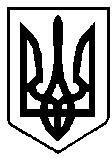 ВАРАСЬКА МІСЬКА РАДА                                        Восьме скликання       ( Шістнадцята сесія)                 Р І Ш Е Н Н Я22 грудня 2021 року	                               	  		№ 1175Про включення до Переліку другоготипу об’єкта нерухомого майна комунальної власності та передачу його в оренду без проведення аукціону (Департамент соціального захистута гідності виконавчого комітету Вараської міської ради)Враховуючи лист департаменту соціального захисту та гідності виконавчого комітету Вараської міської ради від 15.11.2021 №2311/02.3-11/05, відповідно до статей 6, 15 Закону України «Про оренду державного та комунального майна», Порядку передачі в оренду державного та комунального майна, затвердженого постановою Кабінету Міністрів України від 03 червня 2020 року №483, рішення міської ради від 15 грудня 2020 року №52 «Про затвердження переліку підприємств, установ, організацій, що надають соціально важливі послуги населенню» (зі змінами), враховуючи Методику розрахунку орендної плати за державне майно, затверджену Постановою Кабінету Міністрів України від 28 квітня 2021 року №630, беручи до уваги перехідний період для розроблення методики розрахунку орендної плати за комунальне майно, а також необхідність забезпечення виконання повноважень органами місцевого самоврядування Вараської міської територіальної громади, керуючись статтею 25, частиною п’ятою статті 60 Закону України «Про місцеве самоврядування в Україні», Вараська міська радаВ И Р І Ш И Л А :1. Включити до Переліку другого типу об’єкт нерухомого майна комунальної власності – нежитлові приміщення №103, 106, 107, 108, 109, 110, 111, 112, 113, 114, 115, 116, 117, 118, 119, 120, 121, 122, 135, адміністративної будівлі виконавчого комітету Вараської міської ради, загальною площею 296,9 м2, за адресою: м.Вараш, майдан Незалежності, 1.2. Передати в оренду без проведення аукціону департаменту соціального захисту та гідності виконавчого комітету Вараської міської ради об’єкт нерухомого майна, зазначений в пункті 1 цього рішення.3. Орендодавцю – виконавчому комітету Вараської міської ради:3.1. Розробити та затвердити умови оренди комунального майна, зазначеного в пункті 1 цього рішення, встановивши строк оренди один рік та розмір річної орендної плати 1 гривня.3.2. Укласти договір оренди комунального майна, зазначеного в пункті 1 цього рішення.4. Департаменту житлово-комунального господарства, майна та будівництва виконавчого комітету Вараської міської ради:4.1. Оприлюднити в електронній торговій системі це рішення відповідно до Порядку передачі в оренду державного та комунального майна, затвердженого постановою Кабінету Міністрів України від 03 червня 2020 року №483.4.2. Оприлюднити в електронній торговій системі договір оренди комунального майна, зазначеного в пункті 1 цього рішення5. Контроль за виконанням рішення покласти на заступника міського голови Ігоря ВОСКОБОЙНИКА та комісію з питань комунального майна, житлової політики, інфраструктури та благоустрою.Міський  голова                                                                  Олександр МЕНЗУЛ